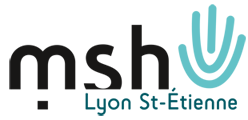 SEMINAIRE E-JURISDE L’OPEN DATA DES DÉCISIONS DE JUSTICE À L’AUTOMATISATION DE LA PRISE DE DÉCISIONS ?LES POTENTIALITÉS DES BASES DE DONNÉES DÉCISIONNELLESCe séminaire est organisé en 5 sessions d’une journée, de 10h à 16/17hIl se réunit à Lyon (MSH-LSE – 14 avenue Berthelot, salle Elise RIVET -  https://www.ish-lyon.cnrs.fr/informations-pratiques), sur une base mensuelle ou bi-mensuelle, autour du programme ci-dessous. INSCRIPTION libre, mais obligatoire, pour des raisons d’organisation. Pour vous inscrire, merci de vous adresser à Valérie BERNARDO <Valerie.BERNARDO@msh-lse.fr>, en précisant à quelle(s) session(s) vous vous inscrivez.Session 1 – Vendredi 21 septembre 2018, 10h ----------------------------------------------------------------------------DROIT, INFORMATIQUE, NUMERIQUE : ETAT DES LIEUX Présentation générale, objectifs du séminaire Marianne COTTIN, MC HDR, Université de Lyon (CECRID), Isabelle SAYN, DR CNRS (CMW) ETAT DES DISCUSSIONS INSTITUTIONNELLES			    	   Laetitia BRUNIN, Magistrat, SDESDECISIONS ARTIFICIELLES ET DECISIONS ALGORITHMIQUES : ETHIQUE ET ETAT DES LIEUX		Danièle BOURCIER, DR CNRS (CERSA), Membre de la Commission Ethique du Numérique (CERNA)ETAT DU DROIT, OU QUEL REGIME JURIDIQUE DES DECISIONS INDIVIDUELLES AUTOMATIQUES ? 					      			          Isabelle SAYN, DR CNRS, Université de Lyon (CMW)Session 2 - Vendredi 12 octobre 2018, 10h ---------------------------------------------------------------------------------DIFFUSER LES DECISIONS DE JUSTICE ? QUESTIONS THEORIQUES Animation des débats : Evelyne Serverin, DR CNRS émérite, membre du CSMJURISPRUDENCE ET CONTENTIEUX, UNE (R)EVOLUTION A ATTENDRE ?Marianne COTTIN, MC HDR, Université de Lyon (CERCRID)DIFFUSER LE NOM DES MAGISTRATS, OU QUELLE CONCEPTION DE LA JUSTICE EN FRANCE ?						          			 Vincent RIVOLLIER, MC, Université Savoie Mont Blanc (CDPPOC)CONNAîTRE LES DECISIONS ET ABANDONNER LA POSTURE POSITIVISTE ?Théo SENTIS, Clinique du droit, Sc Po. Paris, M2Session 3 – Vendredi 7 décembre 2018, 10h -------------------------------------------------------------------------------UTILISER LES DECISIONS DE JUSTICE : QUELLES OFFRES DE SERVICE ? Animation des débats : Harold EPINEUSE,       Secrétaire général de l'Institut des Hautes Etudes sur la Justice (IHEJ),  Chargé de mission auprès du Directeur des services judiciairesLES SERVICES DROIT ET NUMERIQUE OFFERTS SUR LE MARCHE Bruno JEANDIDIER, CR CNRS (BETA)Jean-Claude RAY (BETA)LES TRAITEMENT.S DE LA « JURISPRUDENCE » PROPOSÉ.S PAR LexisNexisValérie SICOT, Resp. JurisData (Jurisprudence-AAI-JurisData Analytics), LexisNexisPREDIRE LE DROIT ? QUELQUES PRECAUTIONS A PRENDRE	      Camille LE DOUARON, Editions Lefebvre SarrutLES APPLICATIONS DE JUSTICE PREDICTIVE. COMPARAISONS SUR LES INDEMNITES POUR LICENCIEMENT ABUSIF 			       	        		           Thierry KIRAT, DR CNRS, Paris Dauphine-PSL (RISSO)MORGAN SWEENEY, Paris Dauphine-PSL(CR2D)Session 4 - Vendredi 25 janvier 2019, 10h ----------------------------------------------------------------------------------DROIT, NUMERIQUE ET PRATIQUES PROFESSIONNELLES	Animation des débats : Isabelle SAYN , DR CNRS, Université de Lyon (CMW)L’EVOLUTION ATTENDUE DU CONTENTIEUX ADMINISTRATIF. QUELLE PLACE POUR LA MEDIATION ?							   		      Virginie DONIER, Prof. de droit public, Université de ToulonPRESENTATION DE LA PLATEFORME « MÉDIATION » MISE EN LIGNE PAR LE CNBEmilie MULLER,  Shamime GARENNE, pour la commission Numérique du CNBQUELLE INFLUENCE SUR LA PRATIQUE PROFESSIONNELLE DES AVOCATS ?Alexis CHABERT, Avocat, Membre du Conseil de l’Ordre (Lyon)Président de la commission Innovation et Exercice du droitQUELLE INFLUENCE SUR LA FAÇON DE JUGER ?			        Marc CLEMENT, Magistrat, Tribunal administratif de LyonSession 5 - Vendredi 8 février 2019, 10h ------------------------------------------------------------------------------------DROIT ET NUMERIQUE : PERSPECTIVES INTERNATIONALES	 Animation des débats : Olivier Leclerc, DR CNRS, Université de Lyon (CERCRID)PANORAMA EUROPEEN DE L’AVANCEMENT DE L’IA DANS LA JUSTICEClémentina BARBARO,Secrétaire du Groupe de travail sur la qualité de la justice de la CEPEJConseil de l’Europe (Strasbourg)LES CONDITIONS SOCIO-JURIDIQUES DES TECHNOLOGIES DANS LA JUSTICEKarim BENYEKHLEF, Professeur titulaire, Chaire de recherche LexUM en information juridique, Directeur du Laboratoire de cyberjustice, Centre de recherche en droit public, Faculté de droit, Université de MontréalL’ETAT DE LA REFLEXION EN BELGIQUE Jean-Paul JANSSENSPrésident du Comité de direction SPF Justice EN GUISE DE CONCLUSION : QUELLES VALEURS POUR QUELS USAGES ?Fabrice MUHLENBACH, Université de Lyon, Centre Hubert CurienIsabelle SAYN